submitted by	
born on		in		submitted for the academic degree of
Submission on Supervisors		[
Add the original task specification of the prime supervisorStatement of AuthorshipHerewith I declare that I am the sole author of the thesis named„“which has been submitted to the thesis assessment board today.I have fully referenced the ideas and work of others, whether published or unpublished. Literal or analogous citations are clearly marked as such.Dresden, 			SignatureAbstractPlease describe your work and your findings in a short text. Should be no longer than two pages.ContentsStatement of Authorship	5Contents	1Figures	2Tables	3Formulas	41	Main Chapter	51.1	First Subchapter Level	51.1.1	Second Subchapter Level	61.1.2	Second Subchapter Level	61.1.2.1	Third Subchapter Level	62	Main Chapter	6References	8FiguresFig. 3.1	Detail of Section 60 of the Elbe Map by W.G. Lohrmann.	7TablesTab. 3.1	Example of a table	7FormulasFormula 1	7Main ChapterFirst Subchapter LevelSecond Subchapter LevelSecond Subchapter LevelThird Subchapter LevelMain ChapterResearch at the Institute has been fully integrated into the profiles of the faculty of environmental sciences. It is dedicated to cartographic theory, methods and modelling.The Cartography master course is a unique offer within the spectrum of German academic education. A master degree in Cartography is only conferred by the three participating universities at Munich, Vienna and Dresden, which provide all topics and supervision of the master theses. Such solitary standing assigns specific prominence to the programme for its unmatched role as a source of academic offspring in the field of Cartography .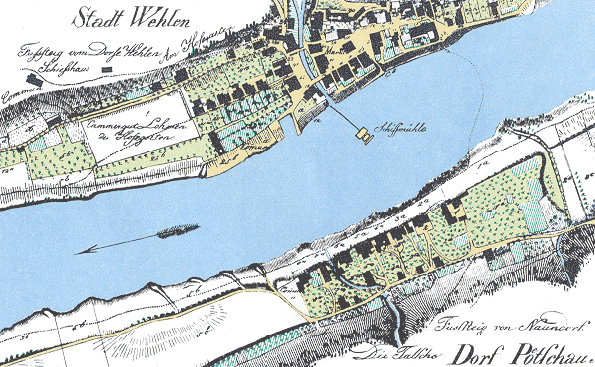 Figure 1. Detail of Section 60 of the Elbe Map by W.G. Lohrmann.Tab. 0.1	Example of a tableFormula 1 ReferencesJanFebTemperature in °C35Percipitation  in mm10080